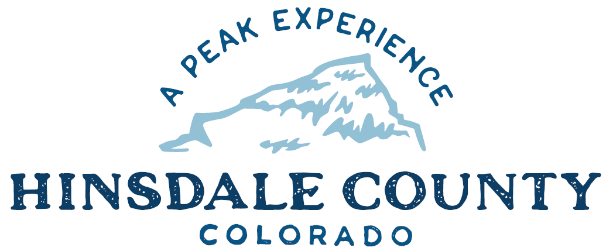 +HINSDALE COUNTYBOARD OF COUNTY COMMISSIONERS SPECIAL WORKSHOP & MEETINGCoursey Annex, 311 Henson Street, Lake CityThursday, August 19, 2021 – 2 p.m.AgendaJoin Zoom Meetinghttps://us02web.zoom.us/j/82330254772?pwd=WEpTejY3bFhVdDgrTkNHNVRWOVpjZz09Meeting ID: 823 3025 4772Passcode: 891209Or call in:  346 248 7799  2 pm WORKSHOPDiscuss Main Street Open for Business Grant ApplicationDiscuss Letter of Commitment for Region 10 DOLA Grant for Broadband ProjectDiscuss Letter of Request to Gunnison County Electric Association (GCEA) for Financial Participation in Broadband ProjectDiscuss Agreement Concerning Election Services between Hinsdale County Clerk and Archuleta County School District Joint 50CLOSE WORKSHOPOPEN REGULAR MEETINGConsider Main Street Open for Business Grant ApplicationConsider Letter of Commitment for Region 10 DOLA Grant for Broadband ProjectConsider Letter of Request to Gunnison County Electric Association (GCEA) for Financial Participation in Broadband ProjectConsider Agreement Concerning Election Services between Hinsdale County Clerk and Archuleta County School District Joint 50ADJOURNTimes stated are approximate and the agenda may be modified as necessary at the discretion of the Board.  The next Commissioner’s meeting is a joint meeting with Mineral County Commissioners scheduled for Wednesday, August 25, 2021, at 39284 Hwy 149, Creede, CO. The meeting will begin at 10 a.m.